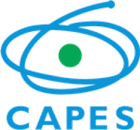 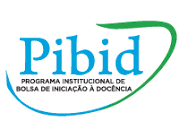 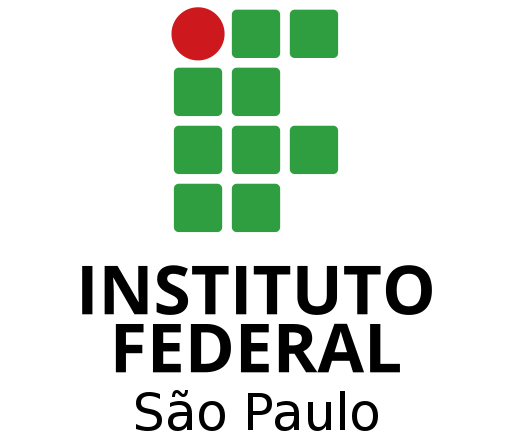 CRONOGRAMA SELEÇÃO DE ALUNOS PARA O  PIBID/2023 – FLUXO CONTÍNUO – EDITAL IFSP/PRE/DGRA - 067/23Suzano, 10  de abril de 2023.  					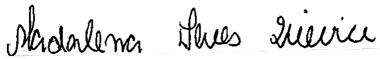 						____________________________________							  Madalena Alves Vieira								Professora coordenadoraETAPAS DE SELEÇÃO  DATA HORÁRIO LIMITEFORMATO 1) FASE 1INSCRIÇÃO11 A 13/0423 HORASE-MAIL: profmadalena2810@ifsp.edu.br(aluno encaminha só pelo e-mail institucional)2)FASE 2ENTREVISTA17 E 19/04Ver cronograma específicoPRESENCIAL PARA CANDIDATOS3)FASE 3RESULTADO PRELIMINAR26/0423 horas Site do campus e e-mail do candidato4) FASE 4Recurso 27/0423 horas Site do campus e e-mail do candidato5) FASE 5 RESULTADO FINAL28/0423 horas Site do campus e e-mail do candidato